Представление опыта педагогам Углегорского района26 апреля 2023 г. в рамках реализации РИП "Изменение подходов к формированию профессионального самоопределения учащихся" в МАОУ СОШ «Синтез» для школы Углегорского городского округа прошел проектный офис по образовательным практикам профессионального самоопределения. Педагоги не только познакомились с опытом школы по реализации «Образовательных путешествий» для учащихся 1-4 классов, использованием  ремесленных кейсов на уроках Технологии в 5 – 7 классах, организации конкурса «Ярмарка реальных задач» для учащихся 10 – 11 классов, но и сами спроектировали практики для своих школ с учетом расположения школы и окружающих их предприятий и организаций.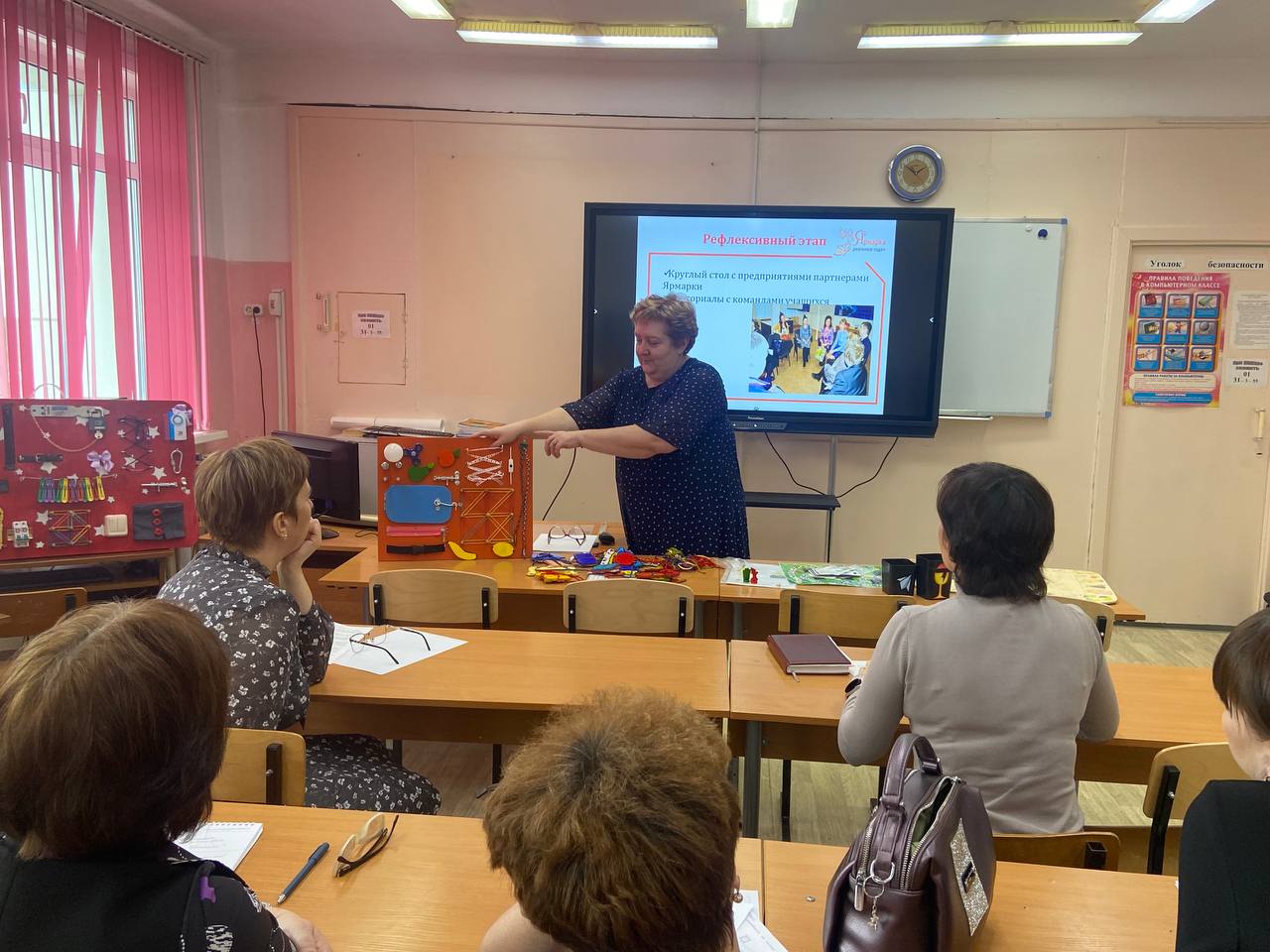 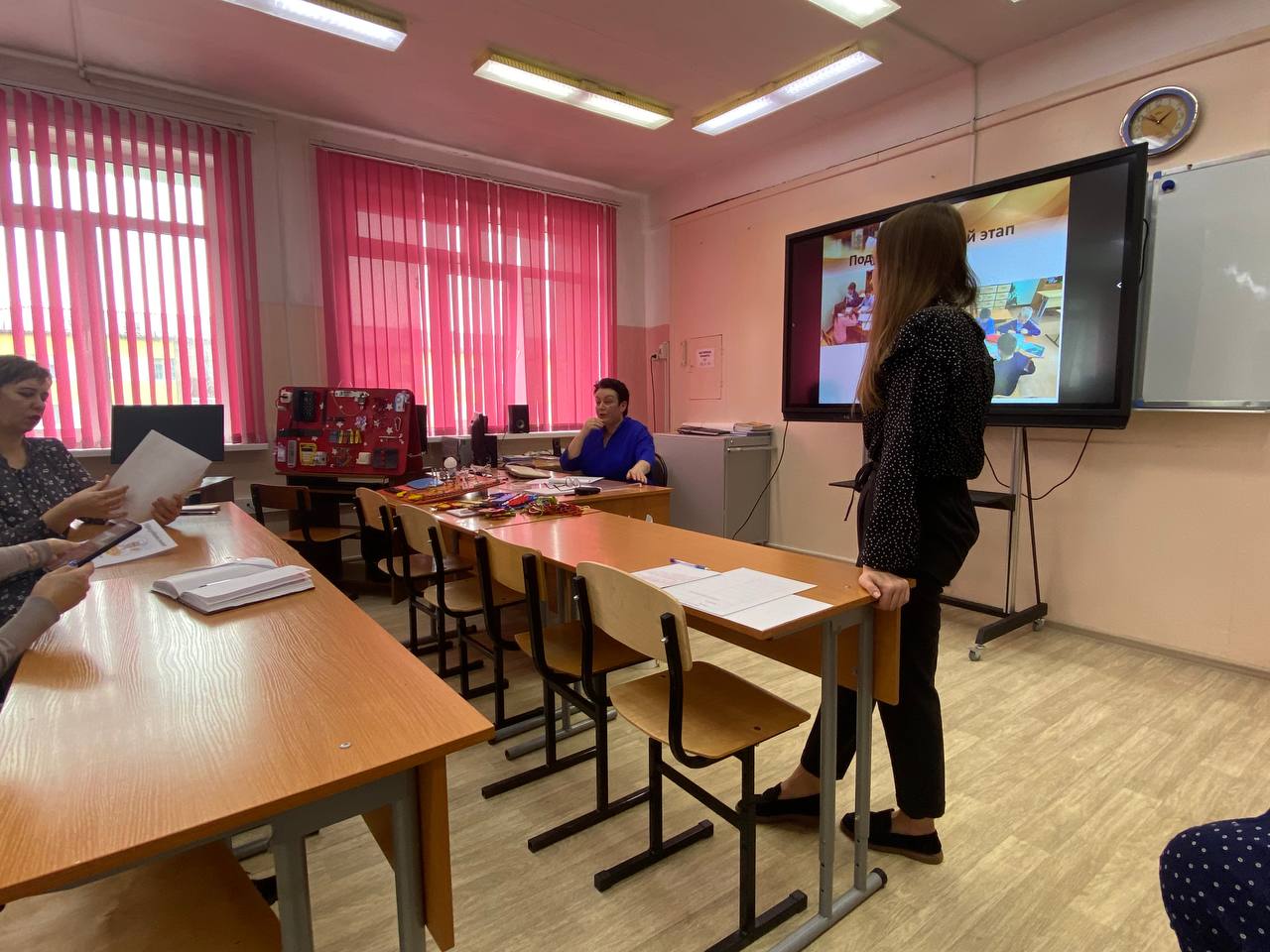 